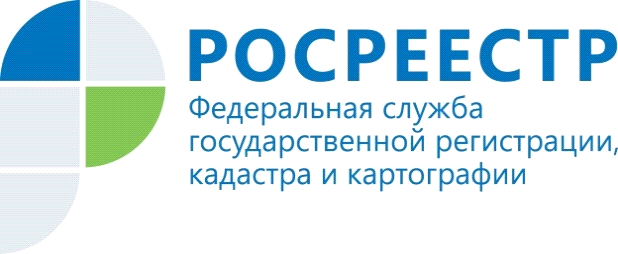 Управление Росреестра по Красноярскому краю в двадцатке регионов-лидеров по реализации проекта «Электронная ипотека за 1 день» от СбербанкаПо данным сервиса Домклик от Сбербанка рейтинг Управления Росреестра по Красноярскому краю постепенно растет.  Красноярский Росреестр занимает сегодня 17 - место среди регионов РФ по регистрации ипотеки в электронном виде за 1 день  в Сбербанке.Руководитель Управления Росреестра по Красноярскому краю Татьяна Голдобина: «Проект по электронной регистрации ипотеки за 1 день реализуется Управлением Росреестра совместно со Сбербанком с мая этого года. Количество цифровых ипотечных сделок оформленных удаленно постоянно увеличивается. Мы надеемся на дальнейшее плодотворное и эффективное сотрудничество со Сбербанком».Цифровая ипотека стала  проще, доступнее и быстрее. Красноярцы уже оценили удобство электронной регистрации ипотеки в Росреестре. Документы отправляются на регистрацию сразу после подписания договора в офисе Сбербанка, без личного визита в офисы приема документов и МФЦ. 
Материалы подготовлены Управлением Росреестра по Красноярскому краюКонтакты для СМИ:тел.: (391)2-226-756е-mail: pressa@r24.rosreestr.gov.ru«ВКонтакте» http://vk.com/to24.rosreestr«Instagram»:rosreestr_krsk24